Program współpracy miasta Tychy z organizacjami pozarządowymi oraz innymi podmiotami prowadzącymi działalność pożytku publicznegoNA ROK 2022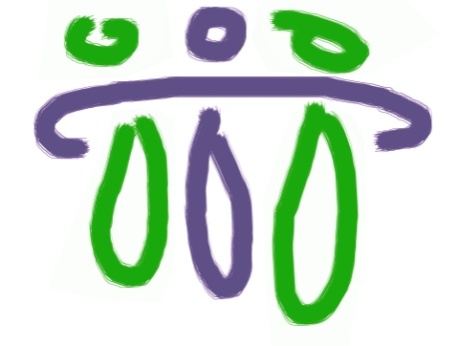 Ilekroć w niniejszym Programie współpracy miasta Tychy z organizacjami pozarządowymi oraz innymi podmiotami prowadzącymi działalność pożytku publicznego  na rok 2022, zwanym dalej Programem, jest mowa o:„ustawie” – rozumie się przez to ustawę z dnia 24 kwietnia 2003 r. o działalności pożytku publicznego i o wolontariacie;„organizacjach pozarządowych” – rozumie się przez to organizacje pozarządowe, osoby prawne i jednostki organizacyjne, o których mowa w art. 3 ust. 3 ustawy; „zadaniach publicznych” – rozumie się przez to zadania w zakresie określonym w art. 4 ustawy;„działalności pożytku publicznego” – rozumie się przez to działalność pożytku publicznego w rozumieniu art. 3 ust. 1 ustawy;„otwartym konkursie ofert” – rozumie się przez to tryb zlecania realizacji zadań publicznych organizacjom pozarządowym, o którym mowa w art. 13 ustawy;„Mieście” – rozumie się przez to miasto Tychy;„Prezydencie” – rozumie się przez to Prezydenta Miasta Tychy;„wydziałach i jednostkach merytorycznych” – rozumie się przez to wydziały Urzędu Miasta oraz jednostki organizacyjne Miasta; „dotacji” – rozumie się przez to dotację w rozumieniu art. 126, 127 ust. 1 pkt 1 lit. e oraz art. 221 ustawy z dnia 27 sierpnia 2009 r. o finansach publicznych (Dz. U. z 2021 r., poz. 305 z późn. zm.).Program realizowany będzie w okresie od 1 stycznia do 31 grudnia 2022 roku.Współpraca Miasta z organizacjami pozarządowymi odbywa się na zasadach: pomocniczości – prawo obywateli do samodzielnego definiowania i rozwiązywania problemów, w tym należących także do sfery pożytku publicznego. Uznając to prawo Miasto zleca organizacjom pozarządowym wykonywanie zadań publicznych.suwerenności stron – wzajemne respektowanie swojej odrębności i niezależności w sposobie działania, nie ingerowanie w wewnętrzne sprawy podmiotów współpracy.partnerstwa – równoprawny i dobrowolny udział stron w identyfikowaniu i definiowaniu problemów społecznych, wypracowywaniu sposobów ich rozwiązania oraz wykonywaniu zadań publicznych.efektywności – Miasto przy zlecaniu organizacjom pozarządowym zadań publicznych, dokonuje wyboru najefektywniejszego sposobu wykorzystania środków publicznych z zachowaniem wymogów określonych w ustawie o finansach publicznych. uczciwej konkurencji – wszelkie działania Miasta oraz organizacji pozarządowych odbywają się w granicach i na podstawie przepisów prawa oraz przyjętych procedur, przy zachowaniu zasady jawności.jawności – Miasto zapewnia równy dostęp do informacji poprzez ich publikowanie w BIP i w serwisie internetowym dla organizacji pozarządowych, a także dba o czytelność i przejrzystość procedur związanych z realizacją współpracy we wszystkich jej formach określonych w Programie. Zasada jawności obliguje również organizacje pozarządowe do udostępnienia Miastu informacji dotyczących ich działalności.Zakres przedmiotowyProgram reguluje współpracę między Miastem a organizacjami pozarządowymi w zakresie planowania, inicjowania i realizacji zadań publicznych na terenie Miasta lub na rzecz jego mieszkańców, w obszarach ustawy określonych w artykule 4 ust. 1. Priorytetowe zadania współpracy w zakresie:pomocy społecznej, w tym pomocy rodzinom i osobom w trudnej sytuacji życiowej oraz wyrównywanie szans tych rodzin i osób;nieodpłatnej pomocy prawnej oraz zwiększania świadomości prawnej społeczeństwa a także udzielania nieodpłatnego poradnictwa obywatelskiego;ochrony i promocji zdrowia;działalności na rzecz osób niepełnosprawnych;działalności na rzecz osób w wieku emerytalnym;działalności wspomagającej rozwój wspólnot i społeczności lokalnych;kultury, sztuki, ochrony dóbr kultury i dziedzictwa narodowego;wspierania i upowszechniania kultury fizycznej;ekologii i ochrony zwierząt oraz ochrony dziedzictwa przyrodniczego;promocji i organizacji wolontariatu;przeciwdziałania uzależnieniom i patologiom społecznym;rewitalizacji;działalności na rzecz integracji cudzoziemców;działalności na rzecz rodziny, macierzyństwa, rodzicielstwa, upowszechniania i ochrony praw dziecka.Szczegółowy zakres przedmiotowy w zadaniach priorytetowych:pomoc społeczna, w tym pomoc rodzinom i osobom w trudnej sytuacji życiowej oraz wyrównywanie szans tych rodzin i osóbprowadzenie domu pomocy społecznej dla osób w podeszłym wieku;prowadzenie domu pomocy społecznej dla osób przewlekle somatycznie chorych;prowadzenie dziennych ośrodków wsparcia, dla osób po 60 roku życia;prowadzenie ośrodka wsparcia – Środowiskowego Domu Samopomocy dla osób z zaburzeniami psychicznymi;dystrybucja żywności do osób i rodzin najbardziej potrzebujących;funkcjonowanie Klubu Senior+;Prowadzenie sklepu socjalnego oraz klubokawiarni.nieodpłatna pomoc prawna oraz zwiększanie świadomości prawnej społeczeństwa a także udzielanie nieodpłatnego poradnictwa obywatelskiegoprowadzenie na terenie miasta Tychy w 2022 roku punktów nieodpłatnej pomocy prawnej, nieodpłatnego poradnictwa obywatelskiego oraz edukacji prawnej;ochrona i promocja zdrowiaorganizacja i prowadzenie działań w zakresie poprawy jakości życia osób z przewlekłymi dysfunkcjami zdrowotnymi; zapewnienie opieki osobom chorych na nowotwory w stanie terminalnym;działalność na rzecz osób niepełnosprawnychorganizacja dowozu wraz z zapewnieniem opieki dzieci i młodzieży niepełnosprawnej do Ośrodka Rehabilitacyjno – Edukacyjno – Wychowawczego;prowadzenie świetlicy terapeutycznej dla osób niepełnosprawnych intelektualnie pozbawionych instytucjonalnej opieki;prowadzenie programu z zakresu rehabilitacji społecznej;prowadzenie warsztatów edukacyjnych i informacyjnych dot. niepełnosprawności;działania na rzecz środowiska osób z niepełnosprawnością;prowadzenie warsztatów edukacyjnych i informacyjnych nauki języka migowego;prowadzenie Punktu Wczesnej Interwencji dla dzieci do 7-go roku życia zagrożonych lub ze zdiagnozowanymi zaburzeniami wieku rozwojowego;działalność na rzecz osób w wieku emerytalnymprowadzenie działań na rzecz aktywności osób starszych zapobiegający wykluczeniu społecznemu, w tym cyfrowemu;prowadzenie działań edukacyjnych, integracyjnych i aktywizacyjnych dla osób starszych a także niepełnosprawnych;prowadzenie Tyskiej Srebrnej Linii dla seniora;prowadzenie programu wsparcia dla opiekunów formalnych i nieformalnych osób starszych ze zdiagnozowanymi postępującymi zespołami otępiennymi;projekty na rzecz środowiska senioralnego;działalność wspomagająca rozwój wspólnot i społeczności lokalnychwspółpraca na rzecz rozwoju społeczeństwa obywatelskiego w Tychach;kultura, sztuka, ochrona dóbr kultury i dziedzictwa narodowegoTyskie Inicjatywy Kulturalne;wspieranie i upowszechnianie kultury fizycznejwspółorganizacja imprez sportowo-rekreacyjnych;organizowanie zadań sportowych oraz animacja różnego typu środowiskowych imprez sportowych dla dzieci i młodzieży w oparciu o bazę sportową przy: ul. Tischnera 52, ul. Jedności 131, ul. Sportowej 6, ul. Katowickiej 241;prowadzenie programu „Kibice Razem”.ekologia i ochrona zwierząt oraz ochrona dziedzictwa przyrodniczegoedukacja ekologiczna;ochrona zwierząt szczególnie cennych dla funkcjonowania ekosystemu. promocja i organizacja wolontariatuprowadzenie Tyskiego Centrum Wolontariatuprzeciwdziałanie uzależnieniom i patologiom społecznymprowadzenie placówek wsparcia dziennego w formie opiekuńczej i/lub specjalistycznej dla dzieci i młodzieży;prowadzenie Punktu Konsultacyjnego ds. Uzależnień i Przemocy;prowadzenie działań wspierających abstynencję i trzeźwienie osób uzależnionych;prowadzenie programów profilaktyki uniwersalnej, stanowiących alternatywę wobec używania środków psychoaktywnych;prowadzenie otwartych półkolonii, zajęć, warsztatów dla dzieci i młodzieży, spędzających wakacje na terenie miasta;prowadzenie wyjazdowych obozów i kolonii socjoterapeutycznych dla dzieci z rodzin zagrożonych uzależnieniami oraz przemocą w rodzinie;realizacja programów, projektów profilaktycznych adresowanych do dzieci i/lub dorosłych zagrożonych uzależnieniami oraz przemocą w rodzinie;prowadzenie działań profilaktyczno - interwencyjnych dla młodzieży eksperymentującej z różnymi środkami psychoaktywnymi;prowadzenie działań edukacyjnych, informacyjnych w zakresie problematyki narkotykowej;realizowanie działań wspierających reintegrację zawodową i społeczną poprzez prowadzenie Centrum Integracji Społecznej;prowadzenie innych działań związanych z reintegracją społeczną osób uzależnionych i współuzależnionych od alkoholu;prowadzenie działań w zakresie przeciwdziałania przemocy w rodzinie;realizowanie programów, projektów, działań profilaktyczno - edukacyjnych wzmacniających kompetencje rodzicielskie;rewitalizacjaa)    „BAZA-Bank Aktywnych Ludzi Miasta” – prowadzenie programu z zakresu aktywizacji społeczności lokalnych;b)    Poznaj Sąsiada - wspólne działanie w praktyce.13) działalność na rzecz integracji cudzoziemcówprowadzenie działań na rzecz integracji cudzoziemców przyjeżdżających i osiedlających się w Tychach.14) działalność na rzecz rodziny, macierzyństwa, rodzicielstwa, upowszechniania i ochrony praw dzieckaa) wspieranie rodziców/opiekunów prawnych poprzez działania informacyjno-edukacyjne w zakresie podnoszenia kompetencji wychowawczych15) Do zadań, które mogą być powierzone organizacjom pozarządowym, należą również:zadania z obszaru rozwoju sportu, dotowane na zasadach przyjętych odrębną Uchwałą Rady Miasta Tychy;dofinansowanie działania Warsztatu Terapii Zajęciowej oraz dofinansowanie sportu, kultury, rehabilitacji, turystyki na podstawie ustawy o rehabilitacji zawodowej i społecznej oraz zatrudnieniu osób niepełnosprawnych.Miasto planuje również realizację zadań w obszarach profilaktyki oraz działań na rzecz osób z niepełnosprawnościami w oparciu o przepisy ustawy o zdrowiu publicznym oraz przekazanie dotacji podmiotowej z budżetu dla niepublicznych jednostek systemu oświaty, prowadzonych przez organizacje pozarządowe, zgodnie ustawą o finansowaniu zadań oświatowych. Celem głównym Programu jest ustalenie zasad i form współpracy miasta z organizacjami pozarządowymi w wprowadzeniu działań mających na celu wzmocnienie społeczeństwa obywatelskiego.Cele szczegółowe:1. SPOSÓB REALIZACJI PROGRAMUPodmiotami uczestniczącymi w realizacji Programu są:a) Rada Miasta Tychy - w zakresie wyznaczania kierunków współpracy z organizacjami,b) Prezydent - realizujący Program współpracy, jako organ wykonawczy,c) Organizacje pozarządowe, bez względu na ich siedzibę, prowadzące działalność pożytku publicznego w zakresie odpowiadającym zadaniom miasta.Prezydent realizuje Program przy pomocy wydziałów organizacyjnych Urzędu oraz jednostek organizacyjnych miasta, które w obszarach swojego działania współpracują z organizacjami.Wydziały oraz jednostki merytoryczne prowadzą bezpośrednią współpracę z organizacjami, która w szczególności polega na:przygotowaniu i prowadzeniu konkursów ofert dla organizacji pozarządowych na realizację zadań dofinansowanych z budżetu Miasta;sporządzaniu sprawozdań z finansowej i pozafinansowej współpracy z organizacjami;kontroli i oceny stanu realizacji zleconych zadań pod względem efektywności i jakości;podejmowaniu i prowadzeniu bieżącej współpracy z organizacjami.Sposób realizacji celów zawartych w Programie określa Rozdział 4 pkt.2.SPOSÓB OCENY REALIZACJI PROGRAMU1)  Uwagi, wnioski i propozycje dotyczące bieżącej realizacji Programu, a także efektywności podejmowanych działań, mogą być zgłaszane w formie pisemnej, elektronicznej, a także ustnie podczas organizowanych spotkań. Przegląd realizowanych zadań pomoże w ocenie efektywności programu, ustaleniu trudności w zakresie wdrażania poszczególnych celów, jak i kierunków działań oraz ewentualnej korekcie zadań.Wszystkie wydziały i jednostki organizacyjne współpracujące z organizacjami pozarządowymi w trybie i na zasadach określonych w ustawie, przedkładają informację z realizacji Programu. Następnie Prezydent przedkłada Radzie Miasta sprawozdanie z realizacji Programu. Sprawozdanie, o którym mowa w pkt. 2) powinno zawierać informację o wykorzystanych środkach finansowych z budżetu miasta na poszczególne zadania oraz mierniki efektywności Programu przypisane do poszczególnych celów szczegółowych określonych w Rozdziale 4 pkt. 2.I. Współpraca finansowaWspółpraca finansowa odbywa się w formie zlecania organizacjom pozarządowym realizacji zadań priorytetowych.Dopuszcza się zlecenie realizacji zadań innych niż określone w Rozdziale 3 ust. 2, w oparciu o obszary określone w art. 4 ust. 1 ustawy.Prezydent zleca organizacjom pozarządowym realizację zadań publicznych poprzez powierzenie bądź wsparcie ich wykonania wraz z udzieleniem dotacji na finansowanie bądź dofinansowanie ich realizacji.Zadania publiczne zlecane są organizacjom pozarządowym, których cele statutowe są zgodne z zakresem merytorycznym zlecanych zadań.Zadania publiczne zlecane organizacjom pozarządowym powinny być realizowane zgodnie z zapisami art.6 ustawy z dnia 19 lipca 2019 roku o zapewnieniu dostępności osobom ze szczególnymi potrzebami.Podstawowym trybem zlecania wykonania zadań publicznych jest otwarty konkurs ofert, chyba że przepisy odrębne przewidują inny tryb zlecenia.Powierzanie realizacji zadań z zakresu zdrowia publicznego następuje w trybie konkursu ofert na zasadach określonych w ustawie z dnia 11 września 2015 r. o zdrowiu publicznym.Udzielenie dotacji podmiotowej dla warsztatów terapii zajęciach odbywa się zgodnie z trybem określonym w ustawie o rehabilitacji zawodowej i społecznej osób niepełnosprawnych.Wybór trybu zlecenia realizacji zadań publicznych organizacjom następuje w sposób zapewniający wysoką jakość wykonania danego zadania.Przy zakupie usług na zasadach i w trybie określonym w ustawie prawo zamówień publicznych, należy rozważyć zastosowanie klauzul społecznych lub innych istotnych kryteriów społecznych.Zlecone zadania publiczne realizowane są na podstawie umów, zgodnie z ich postanowieniami.Miasto umożliwia realizację zadań w ramach umowy o inicjatywie lokalnej na zasadach określonych w ustawie.Prezydent może ogłosić otwarty konkurs ofert na wsparcie zadań publicznych skierowanych do mieszkańców Tychów oraz organizacji działających na terenie miasta Tychy, realizowanych w ramach programów finansowanych ze środków pochodzących spoza budżetu miasta Tychy (konkurs na tzw. „wkład własny”).II. Współpraca pozafinansowa polega naWspólnym kształtowaniu miejskiego serwisu internetowego dla organizacji pozarządowych poprzez wzajemne informowanie się o planowanych kierunkach działalności oraz Newsletter NGO, przesyłany do przedstawicieli organizacji, którzy udostępnili swój adres mail.Zgłaszaniu przez organizacje na adres ngo@umtychy.pl zmian w  celach statutowych, władzach oraz danych teleadresowych i osób kontaktowych, celem zaktualizowania elektronicznej bazy organizacji a także przekazywaniu informacji o działaniach na terenie miasta lub na rzecz mieszkańców.Współpracy w przygotowaniu projektu budżetu na rok 2023 w zakresie planowanych do zlecenia organizacjom pozarządowym zadań publicznych.Współdziałaniu Miasta z organizacjami pozarządowymi w ramach zespołów o charakterze doradczym i inicjatywnym.Organizowaniu i uczestniczeniu wzajemnie w spotkaniach, szkoleniach, konferencjach, konsultacjach i innych działaniach o tematyce trzeciego sektora.Zawieraniu umów partnerskich z organizacjami pozarządowymi.Prowadzeniu elektronicznej bazy organizacji pozarządowych działających na terenie Miasta.Konsultowaniu z organizacjami pozarządowymi projektów aktów prawa miejscowego w dziedzinach dotyczących działalności statutowej tych organizacji.Promowaniu działalności organizacji pozarządowych w obszarze zadań publicznych, projektów realizowanych na rzecz mieszkańców oraz wspieraniu „kampanii 1%” na rzecz tyskich organizacji pożytku publicznego.Udzielaniu rekomendacji organizacjom pozarządowym współpracującym z Miastem.Współpracowaniu z Regionalnym Ośrodkiem Wsparcia Ekonomii Społecznej poprzez min. wsparcie infrastrukturalne Ośrodka.Umożliwienie organizacjom pozarządowym korzystania z pomieszczeń wraz z dostępem do Internetu, przy ul. Barona 30 p. 209. Pomieszczenia mogą być udostępnione bezpłatnie w celu wskazania adresu jako siedziby organizacji oraz na działania statutowe organizacji z wykluczeniem prowadzenia działalności gospodarczej.Udostępnianiu organizacjom pozarządowym sali sesyjnej Urzędu Miasta wraz ze sprzętem audiowizualnym, które ze względu na ograniczoną przestrzeń nie mogą być zorganizowane w pomieszczeniach przy ul. Barona 30 pokój 209 – na pisemny wniosek złożony do Prezydenta.W miarę możliwości na wsparciu rzeczowym, w tym przekazywaniu organizacjom pozarządowym: używanego sprzętu komputerowego, materiałów informacyjno - edukacyjnych z zakresu realizowanych zadań publicznych oraz materiałów promocyjnych Miasta - na wniosek organizacji pozarządowych.Obejmowaniu patronatem Prezydenta, Zastępców Prezydenta lub Rady Miasta realizowanych przedsięwzięć - na wniosek organizacji pozarządowych.Umożliwianiu organizacjom pozarządowym realizującym zadania publiczne ubieganie się o wynajem lokali użytkowych na preferencyjnych warunkach jak również udostępnianiu organizacjom miejskiej bazy sportowej, zgodnie ze stosownymi Zarządzeniami Prezydenta Miasta Tychy.Na realizację zadań współpracy miasta Tychy z organizacjami pozarządowymi, o których mowa w Rozdziale 3 ust. 3 planuje się środki w wysokości 18 839 457 zł.Wysokość środków finansowych planowanych na realizację zadań publicznych określa uchwała budżetowa na rok 2022. Dla każdego konkursu Prezydent w drodze Zarządzenia powoła komisję konkursową opiniującą oferty złożone w otwartym konkursie ofert.Czynności związane z ogłoszeniem naboru oraz wyborem osób wskazanych przez organizacje pozarządowe do komisji konkursowych prowadzą wydziały i jednostki merytoryczne.Każdy z członków komisji konkursowej jest uprawniony do udziału w każdym etapie jej prac.Komisja konkursowa:dokonuje weryfikacji formalnej złożonych ofert, w oparciu o kryteria oceny formalnej wniosku, określone w ogłoszeniu konkursowym;analizuje merytoryczną zawartość ofert na podstawie kryteriów oceny merytorycznej, które są określone każdorazowo w ogłoszeniu konkursowym;proponuje wysokość dotacji na finansowanie bądź dofinansowanie realizacji ofert ocenionych pozytywnie;proponuje treść uzasadnienia wyboru bądź odrzucenia każdej oferty.Komisja konkursowa podejmuje rozstrzygnięcia zwykłą większością głosów, a w przypadku równej liczby głosów decyduje głos Przewodniczącego lub w przypadku jego nieobecności Zastępcy Przewodniczącego.Do ważności podejmowanych przez komisję konkursową rozstrzygnięć wymagana jest obecność więcej niż połowy jej składu. Z przebiegu konkursu sporządza się protokół, podpisany przez wszystkich członków komisji konkursowej, który następnie jest przekazany Prezydentowi Miasta lub Zastępcy Prezydenta celem wybrania ofert do realizacji.Obsługę kancelaryjną prac komisji konkursowych prowadzi wydział lub jednostka merytoryczna odpowiedzialna za konkurs.Program opracowano na podstawie bieżącej oceny realizacji Programu współpracy miasta Tychy z organizacjami pozarządowymi oraz innymi podmiotami prowadzącymi działalność pożytku publicznego na rok 2021.Konsultacje prowadzono zgodnie z planem konsultacji przygotowanym przez Wydział Spraw Społecznych i Zdrowia. Konsultacje składały się z dwóch etapów:Etap I na podstawie Uchwały Nr III/42/18  Rady Miasta Tychy z dnia 20 grudnia 2018 r. w sprawie zasad i trybu przeprowadzania konsultacji z mieszkańcami miasta Tychy.Etap II na podstawie Uchwały Nr 0150/XLVI/1036/10 Rady Miasta Tychy z dnia 26 sierpnia 2010 r. w sprawie szczegółowego sposobu konsultowania z organizacjami pozarządowymi i podmiotami wymienionymi w art. 3 ust. 3 ustawy z dnia 24 kwietnia 2003 r. o działalności pożytku publicznego i o wolontariacie projektów aktów prawa miejscowego w dziedzinach dotyczących działalności statutowej tych organizacji. W ramach I etapu przedmiotem konsultacji było „Przygotowanie projektu Programu współpracy miasta Tychy z organizacjami pozarządowymi oraz innymi podmiotami prowadzącymi działalność pożytku publicznego na rok 2022”. Konsultacje trwały od 12.07. 2021 r. do 13.09. 2021 r.Konsultacje przeprowadzono w następujących formach:zbieranie uwag w formie pisemnej i elektronicznej na stronie internetowej razemtychy.pl;dyżur pracownika merytorycznego, w godzinach pracy Urzędu;konsultacje z członkami grupy roboczej ds. zlecania zadań publicznych organizacjom pozarządowym;konsultacje z komórkami organizacyjnymi Miasta;spotkanie z organizacjami pozarządowymi 29 lipca 2021r.Materiały oraz informacje dotyczące konsultowanego projektu zamieszczono:na stronie bip.umtychy.pl w zakładce organizacje pozarządowe – konsultacje;na stronie razemtychy.pl w zakładce konsultacje;na stronie https://umtychy.pl/artykul/6925/konsultacje-spolecznena portalu społecznościowym facebook Tychy-Współpraca Miasta z NGO w dniu 30 lipca 2021r.Łącznie zgłoszono 16 propozycji w trakcie I etapu konsultacji Programu. Raport z przeprowadzonych konsultacji umieszczono na stronie: bip.umtychy.pl oraz razemtychy.pl.W ramach II etapu przedmiotem konsultacji był projekt uchwały, przygotowany w oparciu o wniesione propozycje w  I etapie.Konsultacje trwały od dnia 21 września 2021 r. do dnia 5 października 2021 r. Materiały oraz informacje dotyczące konsultowanego projektu zamieszczono:na stronie bip.umtychy.pl w zakładce organizacje pozarządowe – konsultacje;na tablicy ogłoszeń Urzędu;na stronie razemtychy.pl w zakładce NGO – konsultacje z NGO.w rozsyłanym Newleterze dla NGO – wysłanym w dniu 21.09.2021 r.W trakcie II etapu konsultacji nie zgłoszono uwag do Programu. Wyniki z przeprowadzonych konsultacji umieszczono na stronie: razemtychy.pl w zakładce NGO – konsultacje z NGO oraz na stronie bip.umtychy.pl w zakładce organizacje pozarządowe – konsultacje.Rozdział 1Postanowienia ogólne: definicje, okres realizacji ProgramuRozdział 2Zasady współpracyRozdział 3Zakres przedmiotowy i priorytetowe zadania współpracy Rozdział 4 Cel główny, cele szczegółowe Programul.p.CELSPOSÓB REALIZACJIMIERNIKI / WSKAŹNIKI1.wzmocnienie potencjału organizacji pozarządowychpoprzez udzielanie wsparcia merytorycznego i infrastrukturalnego;poprzez współpracę z Regionalnym Ośrodkiem Ekonomii Społecznej (ROWES).liczba organizacji pozarządowych i liczba osób fizycznych zainteresowanych podjęciem działalności, które skorzystały 
ze wsparcia merytorycznego;liczba spotkań i godzin doradczych dla organizacji;liczba organizacji pozarządowych i grup inicjatywnych mających siedzibę pod adresem ul. Barona 30 p. 209;liczba funkcjonujących organizacji, według stanu na 31 grudnia 2022.2.podnoszenie skuteczności i efektywności realizacji zadań publicznych poprzez stosowanie elektronicznego generatora do obsługi otwartych konkursów ofert;poprzez współpracę roboczego zespołu do spraw zlecania zadań publicznych organizacjom pozarządowym.liczba konkursów ofert;liczba ofert złożonych w ramach konkursówliczba organizacji, które złożyły oferty w konkursie;liczba ofert odrzuconych;liczba zawartych umów na realizacje zadań;wysokość wnioskowanej dotacji;wysokość środków finansowych przekazanych organizacjom na realizację zadań publicznych;liczba organizacji, które otrzymały dofinansowanie z budżetu Miasta na realizację zadań publicznych;wysokość dotacji rozliczonej zgodnie ze sprawozdaniem;wysokość środków finansowych własnych zaangażowanych przez organizacje na realizację zadań publicznych;wysokość wkładu osobowego i rzeczowego zgodnie ze sprawozdaniem;liczba uczestników biorących udział w zadaniach publicznych realizowanych przez organizacje;liczba złożonych przez organizacje ofert na realizację zadań publicznych 
z pominięciem otwartych konkursów ofert;wysokość wnioskowanej dotacji – na realizację zadań z pominięciem otwartych konkursów ofert;wysokość środków finansowych przyznanych organizacjom na realizację zadań publicznych z pominięciem otwartych konkursów ofert;wysokość dotacji rozliczonej zgodnie ze sprawozdaniem -  na realizację zadań publicznych z pominięciem otwartych konkursów ofert;wysokość wkładu własnego -  na realizację zadań publicznych z pominięciem otwartych konkursów ofert;liczba złożonych ofert przy wykorzystaniu elektronicznego generatora;liczba spotkań roboczego zespołu.3.wspieranie integracji i kooperacji środowiska organizacji pozarządowychpoprzez wspieranie inicjatyw podejmowanych przez organizacje pozarządowe;poprzez zapewnienie miejsca do spotkań.liczba inicjatyw podejmowanych przez organizacje pozarządowe.4.upowszechnianie wiedzy na temat organizacji pozarządowych, ekonomii społecznej i partycypacji wśród mieszkańców a także promocja oraz wzmacnianie pozytywnego wizerunku przedsiębiorstw społecznych poprzez prowadzenie spotkań dla mieszkańców z zakresu partycypacji społecznej;poprzez umieszczanie informacji o wydarzeniach realizowanych przez organizacje pozarządowe na stronie razemtychy.pl;poprzez organizację kampanii pn. „Dawanie procentuje. Zostaw 1% w Tychach”;poprzez prowadzenie elektronicznej bazy tyskich organizacji pozarządowych;poprzez udzielanie patronatu Prezydenta lub Zastępców Prezydenta lub Rady Miasta;poprzez organizację i udział w szkoleniach/ spotkaniach/konferencjach z zakresu współpracy z NGOliczba przeprowadzonych spotkań / konferencji;opis działań podjętych w ramach Kampanii;wykaz organizacji pozarządowych, których działania zostały objęte patronatem;liczba szkoleń i wydarzeń, w których brali udział pracownicy Urzędu Miasta.5.współudział organizacji pozarządowych w realizacji programów miejskichpoprzez włączenie organizacji do procesu konsultacji;poprzez aktywny udział organizacji w tworzeniu i realizacji programów miejskich.liczba konsultowanych aktów prawa miejscowego;liczba organizacji biorących udział w tworzeniu programów miejskich.Rozdział 5Sposób realizacji i sposób oceny realizacji ProgramuRozdział 6Formy współpracyRozdział 7Wysokość środków planowanych na realizację ProgramuRozdział 8Tryb powoływania i zasady działania komisji konkursowych do opiniowania ofert w otwartych konkursach ofertRozdział 9Informacja o sposobie tworzenia Programu oraz o przebiegu konsultacji